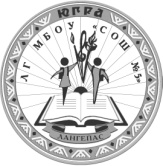 МУНИЦИПАЛЬНОЕ ОБРАЗОВАНИЕ ГОРОДСКОЙ ОКРУГ ГОРОД ЛАНГЕПАСХАНТЫ-МАНСИЙСКОГО АВТОНОМНОГО ОКРУГА-ЮГРЫЛАНГЕПАССКОЕ ГОРОДСКОЕ МУНИЦИПАЛЬНОЕ АВТОНОМНОЕ ОБЩЕОБРАЗОВАТЕЛЬНОЕ УЧРЕЖДЕНИЕ         «СРЕДНЯЯ ОБЩЕОБРАЗОВАТЕЛЬНАЯ ШКОЛА № 5»(ЛГ МАОУ «СОШ № 5»)ул. Дружбы Народов,7, г. Лангепас, Ханты-Мансийский автономный округ- Югра (Тюменская область), 628672тел.:(34669) 2-64-41, 2-28-91, 2-75-86, 2-35-23, факс: (34669) 2-64-41, Е –mail: langschool5@mail.ru«____»__________2018 г.  №____на № __ от «____»________2018 г.Директору департамента образованияи  молодежной политикиадминистрации города  ЛангепасаА.В. МилкинуУважаемый Алексей Владимирович!Во исполнение приказа департамента образования и молодежной политики администрации города Лангепаса  от 15.02.2018 г.  №31 «Об утверждении плана мероприятий по экологическому образованию, просвещению и формированию экологической культуры в образовательных организация города Лангепаса в 2018 году» направляем Вам информацию о проведенных мероприятиях.Приложение – информация на 7 листах.Директор                         				                                   Т.Н. Абатурова		Исполнитель:заместитель директора по УВРЩукина Н.А.19  декабря 2018 годател.: 8(34669) 27586Информация о количестве участников мероприятий по экологическому образованию, просвещению и формированию экологической культуры в 2018 году№ п/пНаименование мероприятияКоличество участниковКраткие результатыФИО активных участников1.Участие в Международной экологической акции «Час Земли»911В рамках Международной экологической акции «Час Земли» 23.03.2018 года были проведены следующие мероприятия:- Радиоинформация «Час Земли – 2018» (В информировании всего коллектива школы о Международной экологической акции «Час Земли - 2018» было использовано школьное радио. Основное содержание информации – призыв поддержать акцию и присоединиться к ней);- Акция «Голосуй за природу» (Акция была проведена волонтерами школы. В процессе проведения акции были распространены листовки (200 штук) «Голосуй за природу», которые содержали  призыв - сохранить природу и природные ресурсы нашей Земли!);- Флешмоб «Мы голосуем за природу!» (Членами школьного ученического самоуправления «ССР» был проведен флешмоб под лозунгом «Мы голосуем за природу!» В мероприятии приняли участие обучающиеся 1, 4-х классов (67 человек). Завершился флешмоб фотографированием)2.Проведение Всероссийского Заповедного урока120 Уроки прошли для обучающихся 5-7 классов в рамках уроков биологии и географии3.Участие во Всероссийской акции «День леса»90В акции приняли участие обучающиеся  8 классов  (распространение листовок призывающих беречь лес)4.Экологический марафон «Моя Югра - моя планета»930В рамках экологического марафона «Моя Югра - моя планета» 17.04.2018 года были проведены мероприятия:1.Радиоинформирование о проведении на территории города Лангепаса экологического марафона «Моя Югра – моя планета» (обучающиеся 1-11 классов – 930 человек);2.Флешмоб  «Моя Югра – моя планета» для обучающихся 1-4 классов – 178 человек;3.Акция «Сохраним природу Югры!» (распространение листовок) для обучающихся 5-11 классов – 150 листовок распространено.5.Участие во Всероссийской акции «День Земли»140В рамках акции была проведена викторина «Заповедные места Югорского края» для обучающихся 7-9 классов6.Областной конкурс детского рисунка, посвященный Дням защиты от экологической опасности12В конкурсе приняли участие обучающиеся 3-9 классов  - 12 человекБадретдинова Елизавета7.Проведение Всероссийского урока «Основы безопасности жизнедеятельности»:посвященный Дню знаний;-посвященный Дню гражданской обороныАпрель – 931Сентябрь - 950При проведении Всероссийского урока «Основы безопасности жизнедеятельности» использовались различные формы: викторины, практические занятия, комбинированные эстафеты, инструктажи, презентации, видеоролики, конкурсы и выставки творческих работ и т.д.8.Проведение экологического трудового десанта школьников545В экологических субботниках, согласно графику, приняли участие обучающиеся 5-11 классов9.Участие в XVI Международной экологической акции «Спасти и сохранить»931В рамках XVI Международной экологической акции «Спасти и сохранить» были проведены следующие мероприятия:1.Торжественное открытие XVI Международной экологической акции «Спасти и сохранить» (18.05.2018 в актовом зале школы состоялось торжественное открытие XVI Международной экологической акции «Спасти и сохранить»», в которой приняли участие обучающиеся  6-7 классов – всего 145 человек).2.Тематические классные часы «Все о  Югорском крае».С 18 по 31 мая для обучающихся 1-11 классов (охват 931 человек) были проведены тематические классные часы «Все о  Югорском крае». Для проведения классных мероприятий использовался потенциал школьной библиотеки-медиатеки (книги, иллюстрации, периодика), официальные сайты, технические средства обучения (мультимедийное оборудование, презентации, видеофильмы)10.3.Экологический субботник «Я люблю свой город»25 мая 2018 года состоялся субботник, посвященный открытию экологической акции «Спасти и сохранить», в  котором приняли  участие обучающиеся 8-х классов в количестве 97 человек. Убиралась территория пришкольного двора и территория, относящаяся к школе.4.Конкурс творческих работ (рисунки, поделки)  «Моя Россия – моя Югра»В конкурсе «Моя Россия – моя Югра» приняли участие обучающиеся 1-3 и 5-7 классов – всего  44 человека. По результатам конкурса из лучших рисунков была оформлена  выставка.5.Окружной Форум экологических объединений «#ЭкоPRO»В экологическом Форуме «#ЭкоPRO», который проходил с 18.05.2018 по 19.05.2018 в г.Покачи, приняли участие обучающиеся 10 класса с проектом по экологии. Результат участия в Форуме – Диплом 2 степени.6. Акция «Голосуй за природу»Акция была проведена волонтерами школы. В процессе проведения акции были распространены листовки (250 штук) «Голосуй за природу», которые содержали  призыв - сохранить природу и природные ресурсы нашей Земли!7.Фестиваль экологических проектов «Маленький шаг в большое будущее»21 мая 2018 года в библиотеке-медиатеке состоялся Фестиваль экологических проектов «Маленький шаг в большое будущее», на котором обучающиеся 5-х классов (22 человека) представили к защите  следующие экологические проекты (15 проектов):- «Мой край родной Югра!»;- «Вымирающие виды животных»;- «Северный олень – охраняемое животное»;- «Снежный барс – животное Красной книги»;- «История создания Красной книги Югры»;- «Заповедник «Малая Сосьва»;- «Мой будущий экологический чистый дом»;- «Что лучше: дом или квартира?»;- «Вред и польза моющих средств» и др.8. «Бумага – друг или враг?!»Представление результатов исследовательской работы для обучающихся 3-5-х классов. В процессе мероприятия изготовлены коллажи на экологическую тему из бумаги, бывшей в употреблении (24 работы).9.Акция «Придумай слоган «Чистота спасет мир!»В акции приняли участие обучающиеся 1-8 классов. Всего – 78 человек10.Классный час «Маленькая батарейка – большие проблемы!»Классный час для обучающихся 5-х классов был посвящен  проблеме утилизации гальванических элементов и использованных батареек. (Охват – 89 человек)11.Анкета «Твое отношение к чистоте» Анкетирование было проведено с обучающимися 4-х классов и показало отношение к чистоте. (Охват – 98 человек)12. Мероприятие «Опасные отходы»Мероприятие прошло в форме дискуссии с просмотром видеосюжета «Опасные отходы» для обучающихся 6-8 классов. (Охват – 90 человек)Марчук Елена, Шарафутдинова Камила10.Акция «Аллея выпускников»136В акции «Аллея выпускников - 2018», которая состоялась 21-25 мая,  приняли участие выпускники 9,11 классов, педагоги и родители (136 человек). Было посажено на территории школы (пришкольный дворик) 26 кустов  рябины.11.XIX городская научная конференция молодых исследователей «Шаг в будущее» (секция «Экология»)5На конференции было представлено 5 проектов по экологии. Результаты: 2 Диплома 2 степени, Диплом 3 степени и 2поощрительных ДипломаКарчава София Турович Полина Асаинов МадиЧухманов Михаил Петровских Арина 12.Проведение видеолекториев на экологическую тематику, уроков экологической грамотности931За год было проведено более пяти единых уроков на экологическую тематику («Час Земли», «День Земли», «Все о Югорском крае», «Сохраним природу Югры» и т.д.), уроки экологической культуры и грамотности  для обучающихся 5-6 классов с показом видеороликов13.Проведение библиотечных уроков, посвященных экологии, проведение акций «Читаю 100 книг о России» раздел «Все совершенствует природа», «Азбука природолюбия», «Уроки природолюбия»4341.Выставка научно-популярной и художественной литературы «За живую планету!»С 18 мая по 01 июня в библиотеке-медиатеке  был оформлена выставка научно-популярной и художественной литературы «За живую планету!». На выставке были представлены рисунки обучающихся, фотоматериалы, буклеты, книги «Земля – наш дом», «Край родной» и т.д.  Сотрудниками школьной библиотеки были проведены пристендовые уроки для обучающихся 1-8 классов (охват – 378 человек)2.Виртуальное путешествие «Чистая планета»Мероприятие прошло в форме виртуального путешествия. Познакомились с редкими животными, которые занесены в Красную книгу Югры, заповедниками, необыкновенными фауной и флорой планеты, посмотрели видеосюжеты, презентации.  В мероприятии приняли участие обучающиеся 6-х классов – всего 56 человек14.Участие в муниципальном этапе всероссийской олимпиады школьников по экологии7Диплом 1 степени 10 классДиплом 1 степени 8 классДиплом 2 степени 9 классДиплом 2 степени 10 классДиплом 2 степени  8 классДиплом 2 степени 11 классДиплом 3 степени 8 классГафулина Юлия (10б)Петровских Арина (8г)Пашинцев Павел (8а)Низамов Роман (8а)Исомидинова Нозанин (9г)Кириенко Мария (10в)Марчук Елена (11б)15.Участие в региональном этапе Российского национального конкурса водных проектов учащихся старших классов по теме охраны и восстановления водных ресурсов.2Проект «Биоиндикация протоки Каюковская города Лангепаса», сертификат участника.Асаинов Мади Чухманов Михаил 16.Региональный этап Всероссийского фестиваля творческих открытий и инициатив «Леонардо»2Результат участия – 2 Диплома 2 степениАсаинов Мади Чухманов Михаил17.Финал Всероссийского фестиваля творческих открытий и инициатив «Леонардо», г.Москва1Представлен проект «Экологическая тропа в лесопарке г. Лангепаса. Результат – Сертификат и памятная медаль за участие.Кириенко Мария18.Областной конкурс детского рисунка, посвященный Дням защиты от экологической опасности12На конкурс было представлено 12 работ обучающихся 3-9 классов. Результат – все обучающиеся получили Сертификат участника. Победитель – Бадретдинова Елизавета (её работа представлена на страницах календаря)Бадретдинова Елизавета